EUSKARA DBH2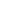 Orain testua irakurri eta …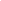 Lesterren logika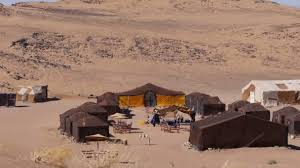 Hiner gerrara eraman zuten. Ez galdetu zer gerratara. Ez dakit.Eta gainera gerra, gerra da. Beti da antzekoa. Irratia entzunez jakin dudanez, gerra gehienak golkoan hasten dira. Golkotik hartu eta gerrara eramaten zaituztenean, zorte txarra.Gero zorte ona ere izan zuen Hinerrek: bizirik bueltatu zen gerratik bere herrira. Herrian ez zegoen emakumea besterik: agureak eta umeak kenduta, beste gizonezko guztiak, bere lagun gehienak, soldadu joanak eta gerran hilak ziren. Ez zuten berak adina zorte izan.Orduan, Hiner gerratik bueltatutakoan, herrian zurrumurruak zabaldu ziren: gerran hildako bere lagunik onenaren emaztearekin zebilela isilpean.Gerran hil ez bazen, koldarra zelako izan zela. koldarrak soilik bueltatzen direla bizirik etxera. Jende ausarta hil egiten dela gerran hori zioten Hinerri buruz.Eta zorte ona zutenak, zer? Haietaz ez zen inor akordatzen. Haiek ez zituen inork estimatzen, nonbait. Agian inbidia zioten Hinerri. Batek daki.Herritik alde egin behar izan zuen. Asto bat eraman zuen berarekin eta astoari sabeleko ilea moztu zion, bere herriaren forma emanez moztutako ilajeari, astoaren sabelean. Arbel batean marrazki bat egiten denean bezala. Baina marrazkia arbelean egon beharrean, astoaren sabelean zegoen.“ Ez didazu inoiz esan zein den zure herriaren izena, Hiner” “Nire herria asto bat duk: astoaren sabelera begiratu eta nire herriaz gogoratzen ninduan”..Bueno, ba. Ez nion Hinerri guztiz sinesten, baina berak zioen astoa zela bere herria, eta makilarekin kolpe leunak emanda aurrera egiten zuela astoak. Bere herriak ere aurrera egingo ote zuen modu berean? Arre eta iso, horrela ibiltzen dira astoak. Eta herriak. Eta gu geu.Pentsatzen dut berak esan nahi zuela bere herria astoz beteta zegoela, baina maite zuela Hinerrek bere herria, hango astakirten guztiekin.  (...)Hegazkin-txartela erosteko, astoa saldu behar izan zuen Hinerrek. Ordurako, sabeleko ilea hazia zuen astoak eta ez zuen gehiago bere herririk ikusten astoaren sabelean. Hala ere, pena eman zion hari agur esan beharrak.“Nire herriari agur esateak baino pena handiago, egia esan”Europara etorri zen hegazkinez.“Europak, izen leun harekin, asto bat baino animalia politagoa izan behar zuela iruditzen zitzaidaan“Ardikume bat edo, ezta?”, galdetu nion nik.“Horrelako zerbait”.Berehala ohartu zen oker zebilela: aker baten antza gehiago zuen Europak arkume batena baino. Eta akerrak, adarrak okerrak izateaz gain, adarkada galantak ematen ditu bere adar okerrekin, deskuidatuz gero.Hiner ez zegoen ohituta hotza pasatzen. Bere herrian bero izaten zen ea beti. Eta  ez zen ohitzen. Kalean lo egiten zuen Europan lehen hilabeteetan. Ardi-larrurik izan balu sikiera, tapaki bezala erabiltzeko…Baina ez zuen halakorik. Aker-larrurik ere ez.Gero, txiskeroak salduz, diru pixka bat batu eta etxe bat alokatu zuen, auzoan. Gure ezkaratz berean , justu gure parean. Baina leihoak apurtuta zituen etxe hark eta hotza sartzen zen arazoan eta abenduan. Horregatik lo egiten zuen han neguko egunik hotzenetan igogailuaren motorra zegoen gela haren ondoan Igogailuaren motorra zegoen gela haren ondoan epel-epel egoten zen.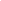 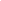 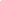 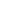 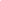 